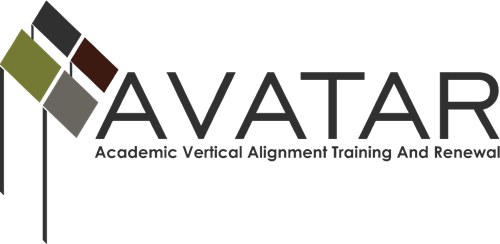 Mid-term Status Report – May 2015 to December 2015 ESC Region 16Date of this report:  December 17, 2015Due on or Before December 31, 2015Members of PartnershipPlease list all partnership team members by name, affiliation, title, email and phone number. Our Texas Panhandle P-16 Council serves as the governing body and oversight committee for the AVATAR project.  All budgets, projects, and activities related to this AVATAR Project are reported to them.  The complete list of the P-16 Council is listed below:Please identify members of your active Vertical Alignment Teams with name, affiliation, title, e-mail address, and phone number.Name of VAT_- MATH Journal Project________________________2015-16 Goals of the Partnership.  Please note any modifications from the Action Plan.Develop ISD, post-secondary, and workforce/ P-16  partnerships appropriate to local endorsement options Facilitate offering  and documentation of College Preparatory Courses (CPCs) of the partnershipDeepen vertical alignment of the math offerings of ISD and post-secondary partnersObjectives supporting your goalsPlan/facilitate discussions of endorsements offered by ISDs, of their alignment to higher education, and of their applicability to workforce needsPlan/facilitate presentations by Texas Workforce Commission staff to regional ISDsCommunicate availability of CPCs and the MOU to regional ISDsPlan/facilitate trainings related to the CPCs and the MOU for regional ISDs as neededRefine development and implementation of the math journal project designed to improve alignment of Algebra II and College AlgebraStatus of Plan of WorkPlease list the objectives associated with your goals in the table below and state the activities that have taken place to further each objective.  State the results of each activity and any follow-up actions required to meet your objective.What challenges or obstacles have you encountered and what have you done to overcome them?There is great difficulty tracking the students after they leave the high school and so the teachers are going to prepare reports on how many of the students who use the math journal pass the TSI and also they will track the grade the students make on their dual credit classes.  This will give us some data on the successful use of the journals.What assistance would be helpful to you?   I will continue to call and seek the advice of Mary Harris and Jean Keller.  They have been great to work with and very helpful to me in this new position.P-16 Management Board MembersEmailPhoneMailing AddressDr. J. Patrick O'Brien - WTAMU Presidentpobrien@mail.wtamu.edu  651-21012501 4th Avenue, Canyon, TX 79016Dr. Russell Lowery-Hart - AC Presidentrdloweryhart@actx.edu371-5226  P. O. Box 447, Amarillo, TX  79178Dr. Robert Riza - CC Presidentrobert.riza@clarendoncollege.edu 874-3571P. O. Box 968, Clarendon, TX 79226Dr. Jud Hicks - FPC Presidentjhicks@fpctx.edu 457-4200  ext. 717P. O. Box 5118, Borger, TX 79008Dr. Shannon Carroll - FPC Appointeescarroll@fpctx.edu 457-4200  ext. 732P. O. Box 5118, Borger, TX 79008Place 1 Superintendent - Dr. Dana West (Amarillo ISD)rod.schroder@amaisd.org 326-10007200 I-40 West, Amarillo, TX  79106Place 2 Superintendent - Darryl Flusche (Canyon ISD)wartes@canyonisd.net 677-2600P. O. Box 899, Canyon, TX  79015Place 3 Superintendent - Kelli Moulton (Hereford ISD)kellimoulton@herefordisd.net 364-0606601 N. 25 Mile Avenue, Hereford, TX 79045Place 4 Superintendent - Chance Welch (Borger ISD)chance.welch@borgerisd.net273-6481200 E. Ninth, Borger, TX 79007Place 5 Superintendent - Kyle Lynch (Canadian ISD)kyle.lynch@canadianisd.net323-5393800 Hillside, Canadian, TX 79014Place 6 Superintendent - Dr. Paul Uttley (Vega ISD)paul.uttley@region16.net267-2123P.O. Box 190, Vega, TX 79092Place 7 Superintendent - Jon Davidson (Turkey-Quitaque ISD)jdavidson@esc17.net423-134811826 Hwy 86, Turkey, TX 79261Ray Cogburn - Region 16 ESC Executive Directorjohn.bass@esc16.net677-50105800 Bell Street, Amarillo, TX 79109Cristy Wilkinson - Amarillo ISD Early Childhood cristy.wilkinson@amaisd.org326-13227200 I-40 West, Amarillo, TX  79106VACANT - Region 16 ESC Early Childhood677-53005800 Bell Street, Amarillo, TX 79109Mary Clare Munger - AC Early Childhoodmcmunger@actx.edu356-3688P. O. Box 447, Amarillo, TX  79178Anette Carlisle - Community Representativeanette@arn.net372-56791216 S. Lamar, Amarillo, TX 79102Gregg Bynum, Education Credit Union - Business Representativegregg.bynum@educationcu.com358-7777Pres./CEO, 6203 Hillside Amarillo, TX 79109Dr. Wade Shaffer - WTAMU P-16 Appointeewshaffer@wtamu.edu651-2931Associate Provost, Academic Affairs WTAMU Box 60727Matt Koumalats, Region 16 ESC, Communications Representative (non-voting member)matt.koumalats@esc16.net677-5064Production Specialist, 5800 Bell St., Amarillo, TX 79109-6230Trent Morris, Workforce Solutions - Business Representativetmorris@wspanhandle.com350-1632Director, 1206 Southwest 7th Ave.
PO Box 1682
Director, P.O. Box 1682, Amarillo, TX 79105P-16 Council SpecialistKarla WeatherlyP-16 SpecialistPanhandle P-16 CouncilKarla.weatherly@esc16.net806-677-50772YR General Education LeaderBeth SummersProfessor/MathFrank Phillips Collegebsummers@fpctx.edu806-457-4200 x7664YR General Education LeaderGregg LawlerInstructor/MathWest Texas A&M Universityglawler@wtamu.edu806-651-2535District AdministratorTammy NashAssistant Principal of Instruction, Amarillo High SchoolAmarillo ISD; Panhandle P-16 Content Coordinatortammy.nash@amaisd.org806-326-1117Math Team MemberKim SewardMathematics InstructorWest Texas A&M Universitykseward@wtamu.edu806-651-0000Math Team MemberPam WalkerAlgebra II, Pre AP Calculus Teacher, Math LiaisonBorger ISD, Borger High Schoolpam.walker@borgerisd.net806-273-1029 x112Math Team MemberDavid WilliamsMathematics InstructorKress ISD/Wayland Baptist Universitydgwilliams1975@yahoo.com(432) 413-9788Math Team MemberCathy ColemanPrecalculus and Geometry TeacherAmarillo High Schoolcathy.coleman@amaisd.org806-326-2001ObjectivesActivitiesResults/Impact and Follow-up AnticipatedPlan/facilitate discussions of endorsements offered by ISDs, of their alignment to higher education, and of their applicability to workforce needsI am working with the community of Borger to host a Community Workforce Learning Day on Thursday, February 18th.  This is a Lunch and Learn meeting from 11:00 – 2:00 with business leaders from workforce, college and ISD and community.  The purpose is to dispel myths about college and help the community businesses to communicate their needs so that the educational entities can better prepare students for the workforce.  The United Way and Workforce commission are also helping to recruit businesses for this meeting and will help to advertise for the event.  Lydia Rinehart from Frank Phillips College is helping to facilitate the logistics on-site.Note:  With additional AVATAR funds we are implementing a new Patient Care Technician Certificate Program that is an Endorsement Course at three area High Schools and will apply towards Associate’s Degrees at Amarillo College and Bachelor Degrees at WTAMU and Texas Tech Health Science Center Lunch and Learn Meeting in Borger on February 18, 2016 hosting 50 people.Evaluations will include quotes from participants and a follow-up evaluation on the effectiveness of the event.  Pictures will be taken and posted on the P-16 website.Plan/facilitate presentations by Texas Workforce Commission staff to regional ISDsI am working with Trent Morris to set up regional meeting dates for the spring.Meeting dates for presentations to be determined.Communicate availability of CPCs and the MOU to regional ISDsA video presentation about the CPC and sample MOU’s are on our P-16 website.  I have fielded many calls and questions about the CPC have been answered and so I know that Students are being able to enter college ready by taking the CPC coursesPlan/facilitate trainings related to the CPCs and the MOU for regional ISDs as neededThree trainings have been conducted:Thursday, September 3, 2015 Session #539252SUBJECT:  Strategies for Teaching High School English that Lead to Success in Higher EducationWednesday, September 9, 2015 Session #5387929:00 – 12:00Overview of HB 5 English Language Arts College Preparatory ClassesWednesday, September 9, 2015 Session #538793Overview of HB 5 Math College Preparatory ClassesThese trainings were advertised to the all the districts and superintendents received information at the August TASA meeting and by email.  Due to the timing at the beginning of the school year, they were attended by just a few teachers; however, those teachers gave positive evaluations of the sessions.  These sessions may be repeated this spring.Refine development and implementation of the math journal project designed to improve alignment of Algebra II and College AlgebraThe Math Journal Vertical Alignment Team met on December 2, 2015 and brainstormed new ways to collect data on the student usage and success of the math journals.  Our Math AVATAR team members are developing a video to show teachers how to use the math journals in their rooms.  This video will be posted on the P-16 website in January.There is great difficulty tracking the students after they leave the high school and so the teachers are going to prepare reports on how many of the students who use the math journal pass the TSI and also they will track the grade the students make on their dual credit classes.  This will give us some data on the successful use of the journals.Other: Collaboration with No Limits/No             Excuses Community Action TeamDuring the month of February we are going to encourage FASFA completion across the Texas Panhandle ISD high schools and we will post the FASFA “count” by school and Region on the P-16 Website.  This “competitive” spirit will help to make the community aware of the FASFA and the importance that it is to college entrance and funding.On-line FASFA count and FASFA awareness activities in the community in the month of February.